RESULTADO – TOMADA DE PREÇON° 2022118TP21550HEMUO Instituto de Gestão e Humanização – IGH, entidade de direito privado e sem finslucrativos, classificado como Organização Social, vem tornar público o resultado daTomada de Preços, com a finalidade de adquirir bens, insumos e serviços para o HEMU- Hospital Estadual da Mulher, com endereço à Rua R-7, S/N, Setor Oeste, Goiânia,CEP: 74.125-090Bionexo do Brasil LtdaRelatório emitido em 01/09/2022 10:46CompradorIGH - Hospital Materno Infantil (11.858.570/0002-14)AV. PERIMETRAL, ESQUINA C/ RUA R7, SN - SETOR COIMBRA - GOIÂNIA, GO CEP: 74.530-020Relação de Itens (Confirmação)Pedido de Cotação : 236192300COTAÇÃO Nº 21550 - MATERIAL MÉDICO - HEMU AGOSTO 2022Frete PróprioObservações: *PAGAMENTO: Somente a prazo e por meio de depósito em conta PJ do fornecedor. *FRETE: Só serão aceitas propostas com frete CIF epara entrega no endereço: RUA R7 C/ AV PERIMETRAL, SETOR COIMBRA, Goiânia/GO CEP: 74.530-020, dia e horário especificado. *CERTIDÕES: AsCertidões Municipal, Estadual de Goiás, Federal, FGTS e Trabalhista devem estar regulares desde a data da emissão da proposta até a data dopagamento. *REGULAMENTO: O processo de compras obedecerá ao Regulamento de Compras do IGH, prevalecendo este em relação a estes termosem caso de divergência.Tipo de Cotação: Cotação NormalFornecedor : Todos os FornecedoresData de Confirmação : TodasFaturamentoMínimoPrazo deEntregaValidade daPropostaCondições dePagamentoFornecedorFrete ObservaçõesDimave Equipamentos Medicos LtdaBELO HORIZONTE - MG5dias após123Carina Sousa - 3132972575vendas1@dimave.com.brMais informaçõesR$ 250,0000R$ 700,0000R$ 500,000021/08/202221/08/202221/08/202230 ddl28 ddl30 ddlCIFCIFnullnullconfirmaçãoJBL SERVICOS E DISTRIBUIDORA DE MATERIALMEDICO HOSPITALAR LTDAELDORADO DO SUL - RS3 dias apósconfirmaçãoFabiana Aires - 51 21604966comercial2@jblservicos.comMais informaçõesMs Distribuidora Hospitalar LtdaGOIÂNIA - GOMarcela Damasceno - (62) 9820-30907financeiro@msdistribuidorahospitalar.com.brMais informações10 dias apósCIFnullconfirmaçãoProgramaçãode EntregaPreçoUnitário FábricaPreçoValorTotalProdutoCódigoFabricante Embalagem Fornecedor ComentárioJustificativaRent(%) QuantidadeUsuárioBRACADEIRA /MANGUITONEONATAL 1Rosana DeOliveiraMouraBRACADEIRA NEO ACIRC. 3.1-5.7 CMMONITOR MINDRAY 37875PM9000/T8 -DimaveEquipamentosMedicos LtdaR$R$R$130,00002-IndividualIndividualIndividualnullnullnull-5 Unidade01 TUBO (3-6CM) -26,0000 0,000031/08/202210:57UNIDADEMedlinketBRACADEIRA /MANGUITONEONATAL 2Rosana DeOliveiraMouraBRACADEIRA NEO BCIRC. 4.3-8.0 CMMONITOR MINDRAY 37877PM9000/T8 -DimaveEquipamentosMedicos LtdaR$R$R$130,000034----5 Unidade5 Unidade01 TUBO (4-8CM) -26,0000 0,000031/08/202210:57UNIDADEMedlinketBRACADEIRA /MANGUITONEONATAL 301 TUBO (6-11CM) -Rosana DeOliveiraMouraBRACADEIRA NEO CCIRC. 5.8-10.9 CMMONITOR MINDRAYPM9000/T8.DimaveEquipamentosMedicos LtdaR$R$R$130,0000378783790826,0000 0,000031/08/202210:57MedlinketSENSOR OXIMREUTIL ADTCLIPCOMPATIVELMINDRAYREDEL 6Rosana DeOliveiraMouraSENSOR DE SPO2ADT./PED.MONITOR MINDRAYPM9000 - UNIDADEFornecedores nãoatingemfaturamentomínimo;DimaveEquipamentosMedicos LtdaR$R$R$240,00006-Individualnull1 Unidade240,0000 0,000031/08/202210:57PINOS -MedlinketTotalParcial:R$630,000016.0Total de Itens da Cotação: 9Total de Itens Impressos: 4Programaçãode EntregaPreçoUnitário FábricaPreçoValorTotalProdutoCódigoFabricante Embalagem Fornecedor ComentárioJustificativaRent(%) QuantidadeUsuário7SENSOR DETEMPERATURA DEPELE ADULTO P/MONITORBENEVIEW T8 -> -SEM LATEX -32701-- SENSOR DETEMPERATURAPELE - DATRIXUNITARIO JBL SERVICOS E FRETE FOB;DATRIX: NÃOATENDE ASCONDIÇÕESESTABELECIDASPELAINSTITUIÇÃO,FRETE FOBR$R$2 UnidadeR$290,0000Rosana DeOliveiraMouraDISTRIBUIDORADE MATERIALMEDICOPARA145,0000 0,0000PEDIDOSABAIXO DER$700,00HOSPITALARLTDA31/08/202210:57COMPRIMENTO DOCABO DEAPROXIMADAMENTE3M -COMPRIMENTO DASONDA DEAPROXIMADAMENTE6M - REGISTROVALIDO NA ANVISA-COMPATIVEL COMMONITORMULTIPARAMETRODA MARCAMINDRAY. MODELOBENEVIEW T8 -GARANTIA MINIMA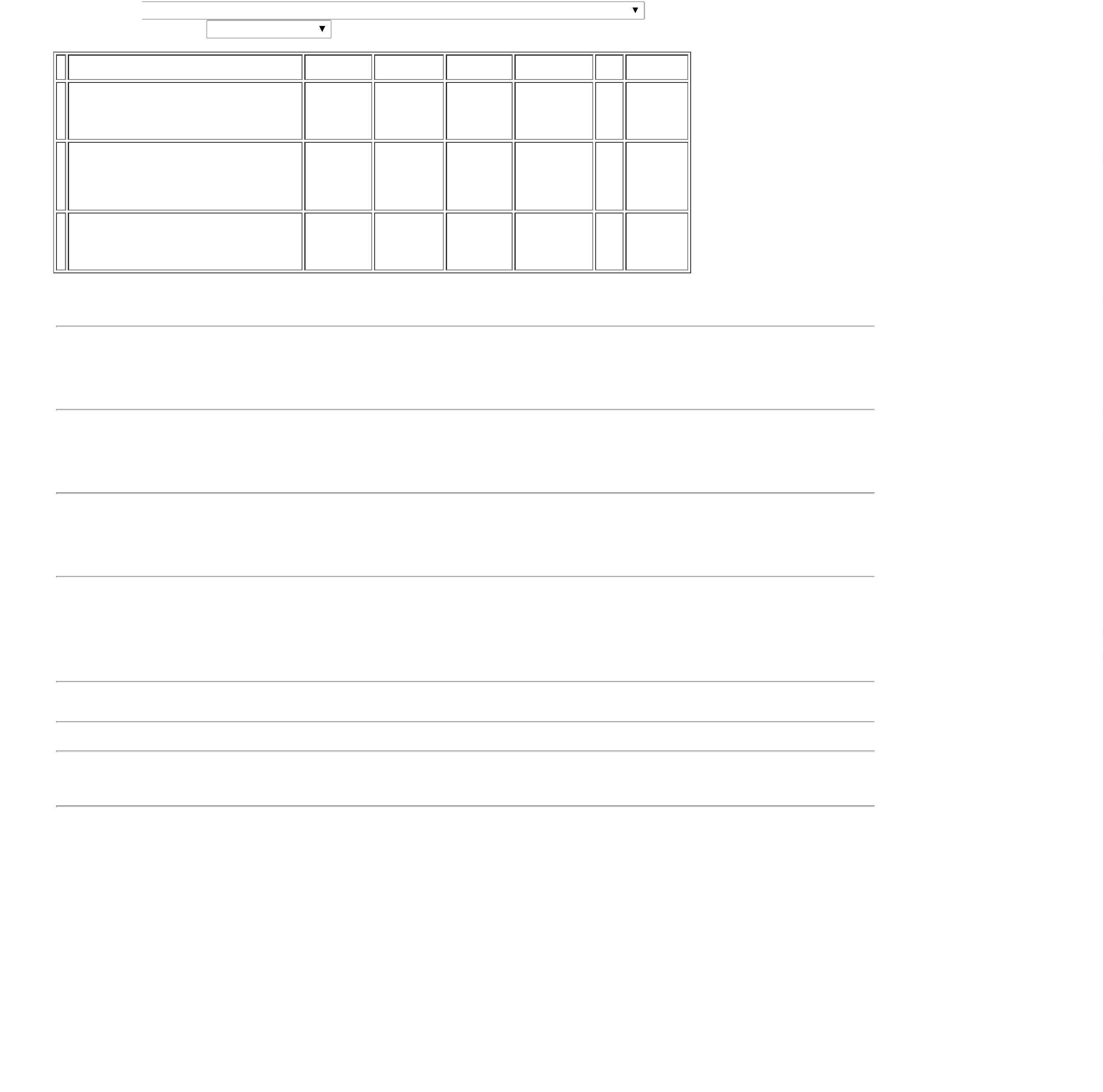 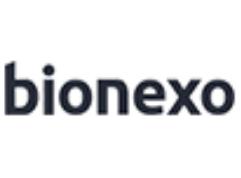 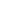 DE 3 (MESES) -UNIDADE;CBS E BIOSENSOR SPO2NEONATALCOMPATIVELMONITOR MINDRAYMOD BENE T8 -UNIDADEJBL SERVICOS EDISTRIBUIDORADE MATERIALMEDICOHOSPITALARLTDAINFINITY NÃOATENDEM ASPOLÍTICASFINANCEIRAS DA 255,0000 0,0000INSTITUIÇÃO, OURosana DeOliveiraMourasensoroximetriainfantil / neo -VEPEX - vepexR$R$R$838041-INDIVIDUALnull5 Unidade1.275,000031/08/202210:57SEJA, PAGAMENTOANTECIPADO.;O FORNECEDOR:MA SANDOVALRESPONDEUINCORRETAMENTEO ITEMSOLICITADO /METROLAB NÃOATINGEFATURAMENTOMÍNIMO/ BIOINFINITYJBL SERVICOS EDISTRIBUIDORADE MATERIALMEDICOHOSPITALARLTDARosana DeOliveiraMouraSENSOR SPO2NEONATALCOMPATIVELMONITOR MINDRAYPM 9000FRETE FOBPARAPEDIDOSABAIXO DER$700,00sensoroximetriainfantil / neo -VEPEX - vepexR$R$R$952080-INDIVIDUAL5 Unidade255,0000 0,00001.275,0000(PENDÊNCIA31/08/202210:57FINANDEIRA,SOMENTE AVISTA)NÃO ATENDE ASPOLÍTICASFINANCEIRAS DAINSTITUIÇÃO, OUSEJA, PAGAMENTOANTECIPADO.TotalParcial:R$12.02.840,0000Total de Itens da Cotação: 9Total de Itens Impressos: 3Programaçãode EntregaPreçoUnitário FábricaPreçoValorTotalProdutoCódigoFabricante Embalagem Fornecedor ComentárioJustificativaRent(%) QuantidadeUsuárioASPIRADOR C/FRASCO500ML DEVIDRO P/REDECANALIZADAVACUO -HAOXI -Rosana DeOliveiraMouraASPIRADOR C/FRASCO 500ML DEVIDRO P/ REDEMs DistribuidoraHospitalar LtdaR$R$R$138282-UNDnull-20 Unidade108,2600 0,00002.165,2000CANALIZADA VACUO31/08/202210:57-UNIDADEHAOXI;FORNECEDORAXMED NÃORosana DeOliveiraMouraATINGEFLUXOMETROP/ OXIGENIO -HAOXI -FLUXOMETRO DEOXIGENIO -UNIDADEFATURAMENTOMÍNIMO / VIVAPRODUTOS NÃORESPONDEU O E-MAIM DEMs DistribuidoraHospitalar LtdaR$R$R$729,0000539388-UNDnull15 Unidade48,6000 0,0000HAOXI31/08/202210:57HOMOLOGAÇÃOTotalParcial:R$365.03.02.894,2000Total de Itens da Cotação: 9Total de Itens Impressos: 2TotalGeral:R$6.364,2000Clique aqui para geração de relatório completo com quebra de página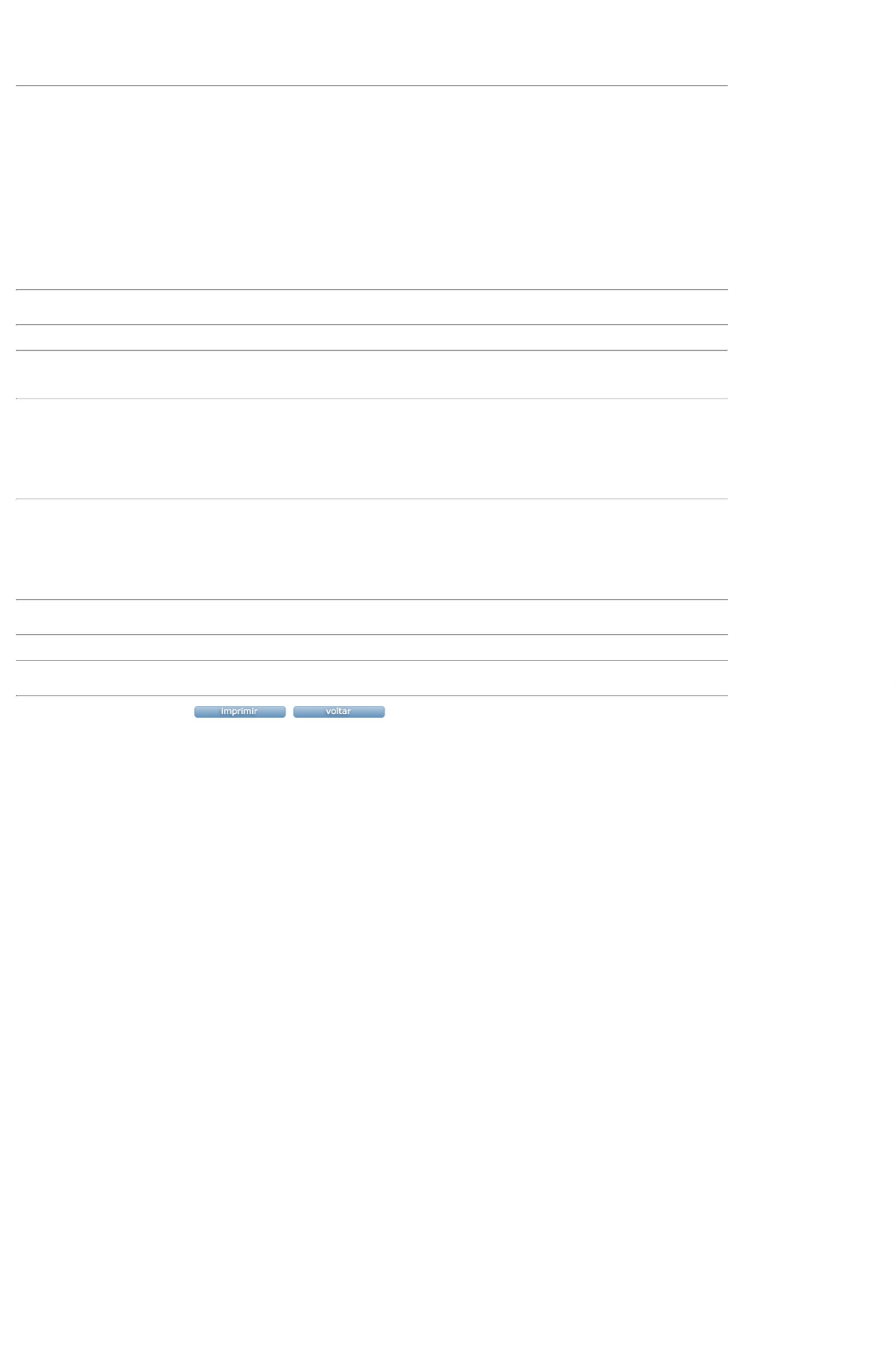 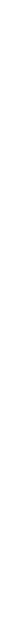 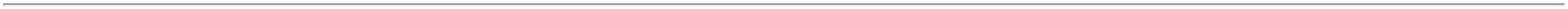 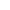 